ПАМ’ЯТКА НАСЕЛЕННЮ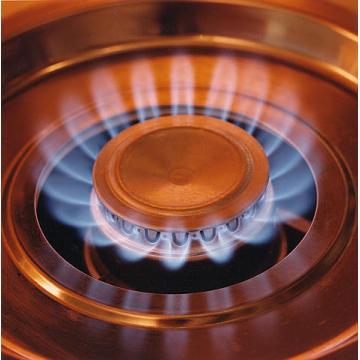 ПРАВИЛА КОРИСТУВАННЯ ГАЗОМ І ГАЗОВИМИ ПЛИТАМИНаступає холодна пора року, і для зогрива приміщень, готування їжі використовується газ.ГАЗ – небезпечна речовина!Суміш природного або зрідженого газу з повітрям стає вибухонебезпечною. Не можна самостійно ремонтувати або переобладнати газові лінії і обладнання.Герметичність газового устаткування допускається перевіряти під робочим тиском газу із застосуванням газошукача або мильної емульсії.Димові і вентиляційні канали вимагають періодичної перевірки і прочищення:перед опалювальним сезоном – димарі сезонно працюючих опалювальних і опалювально-варочних печей, незалежно від їх конструкції;вентиляційні канали, азбестоцементні, керамічні, а також виготовлені із спец блоків жаростійкого бетону димарі – не рідше одного разу на рік;У зимовий період не рідше одного разу на місяць, господар будинку зобов’язаний проводити огляд оголовків димарів з метою попередження обмерзання і закупорки.При користуванні газовими плитами забороняється:самовільно встановлювати і переносити газові плити;самовільно підключати газові плити за допомогою гнучких шлангів;користуватися несправною плитою;самостійно усувати несправності;користуватися плитою дітям, а також особам, що не пройшли інструктаж;залишати без нагляду працюючі газові пальникиПри раптовому затуханні полум’я негайно закрийте всі газові крани, ретельно провітріть кухню.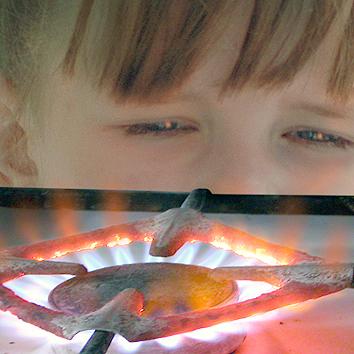 НЕОБХІДНО:утримувати газову плиту в чистоті і справному стані;дотримуватись правил запалення пальників;провітрювати духову шафу перед запаленням пальників;стежити за вентиляцією кухні;відкривати кватирку на весь період роботи газових приладів;не закривати крани вентиляційного каналу;при несправності плити відключити газ і викликати аварійну службу.При виявленні запаху газу в приміщенні необхідно:закрити крани перед газовими приладами і на приладах;відкрити двері і вікна, створивши протяг для провітрювання приміщення;не допускати в приміщеннях відкритого вогню, куріння, не включати і не вмикати електроприлади і освітлення, щоб уникнути прояви іскри;покинути приміщення і не впускати в нього інших людей;повідомити про те, що трапилося в аварійну газову службу – 104.